OBJETIVO(S)Normatizar os procedimentos de separação e digitação dos kits de medicamentos na Subunidade de Distribuição.MATERIALComputadores com leitor de código de barras e impressora;Embalagens plásticas;Medicamentos;Etiquetas de identicação da prescrição.DESCRIÇÃO DOS PROCEDIMENTOSApós a triagem das prescrições pelos farmacêuticos, as mesmas ficarão disponíveis no campo Farmácia> Triagem> Kits para digitação.Identificar a prescrição que está em mãos conferindo na tela o nome completo do paciente e o prontuário e clicar em “digitar”.As prescrições dos pacientes que aparecem em vermelho devem ter atendimento prioritário e serem separadas/digitadas imediatamente, como mostrado na Figura 1. 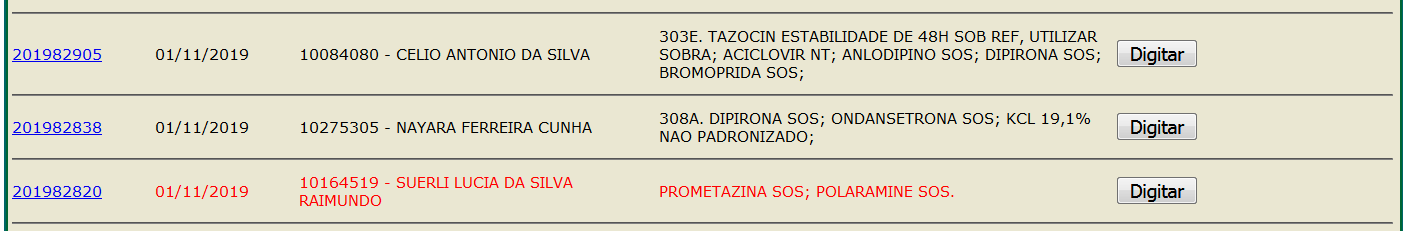 No campo “Informações sobre a Prescrição”, inserir o número do conselho de classe do prescritor, conforme carimbo da prescrição. Apertar a tecla “tab” do teclado e irá aparecer o nome do prescritor no campo “Profissional”.Caso apareça a mensagem “Nenhum resultado encontrado!”, inserir o número do conselho e o nome do profissional no campo “Observação”.Em seguida no campo “Informações sobre a Triagem” conterá os medicamentos triados e os mesmo devem ser separados na ordem em que aparece na tela para evitar erros de omissão, nas quantidades indicadas.Após a separação, no campo “Itens da Requisição de Materiais da Farmácia”, posicionar o cursor em “campo óptico” e passar os medicamentos um a um no leitor.OBS.: Caso seja necessário enviar mais de uma unidade do medicamento, deve-se passar item por item no leitor.  Em hipótese nenhuma deve-se passar o mesmo medicamento mais de uma vez.Caso apareça a mensagem “Fora do sistema” o medicamento deve ser entregue para o farmacêutico, o qual realizará a devida correção conforme rotina do controle de estoque.Caso algum medicamento não esteja com etiqueta de código de barras ou esteja com a etiqueta danificada, levar o mesmo até a sala de unitarização para que seja adequadamente etiquetado. Quando houver algum medicamento termolábil dentre aqueles que foram triados, o mesmo deve ser pego dentro da geladeira, passado no leitor e acondicionado em uma embalagem plástica separada dos demais medicamentos contendo a etiqueta “manter sob refrigeração”. Em seguida colocar o medicamento novamente dentro da geladeira na bandeja identificada como “medicamentos prontos para serem levados às clínicas”.Caso contenha algum eletrólito concentrado na prescrição, o mesmo deve ser separado e após a leitura no leitor óptico deve ser colocado em uma embalagem plástica diferente dos demais itens do kit, contendo a etiqueta “ATENÇÃO! Medicamento de ALTA VIGILÂNCIA! Manter em posse do enfermeiro”. As requisições coletivas aparecem na tela de digitação com o nome da clínica seguida pela expressão “Triagem Coletiva”, como mostrado na Figura 2. Separar os medicamentos, realizar a leitura, acondicionar em um saco plástico e identificar com etiqueta contendo a palavra “Posto”, seguida pelo nome da clínica.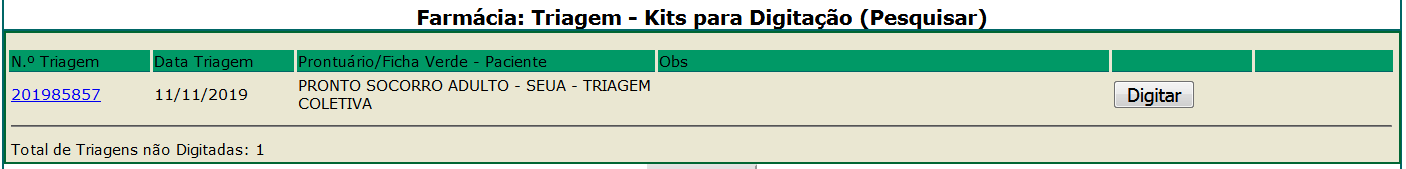 Após realizar a leitura do código de barras de todos os medicamentos no leitor óptico, clicar em “Salvar Requisição”.Caso apareça a mensagem “MATERIAL COD.: NAO ESTA LISTADO NESTA TRIAGEM. DADOS NAO GRAVADOS!”, conferir os medicamentos separados e digitados, bem como suas quantidades com aqueles que  foram triados. Essa mensagem indica que há erros no processo de separação e/ou digitação. Corrigir os erros e salvar novamente.  Imprimir a requisição em duas vias.Acondicionar os medicamentos juntamente com a prescrição e as requisições impressas em uma embalagem plástica e fixar a etiqueta de identificação do paciente que acompanha a prescrição no kit pronto.Encaminhar o kit digitado para o setor de Conferência.REFERÊNCIAS Não se aplica.HISTÓRICO DE REVISÃOPermitida a reprodução parcial ou total, desde que indicada a fonte.VERSÃODATADESCRIÇÃO DA ALTERAÇÃORESPONSÁVEIS1Set/2016Elaboração do procedimento.Vivianne Vieira de Melo2Out/2019Atualização da formatação conforme normas da EBSERH 2019,  revisão dos formulários anexos.Laura Eulália de Paula BragaElaboração/RevisãoLaura Eulália de Paula Braga – Farmacêutica Data: 01/07/2020AnáliseRenato Rocha Martins – FarmacêuticoChefe da Unidade de Farmácia ClínicaData: 01/07/2020ValidaçãoBianca Cristina de Oliveira Borges – EnfermeiraSetor de Gestão da Qualidade e Segurança do PacienteData: 20/07/2020Aprovação Dra. Maria Conceição de C. Antonelli de Queiroz - MédicaGerência de Atenção à SaúdeData: 22/07/2020